*both are required for international financial transactionsTravel costsPlease send this form, including all invoices to:egrisfoundation@outlook.com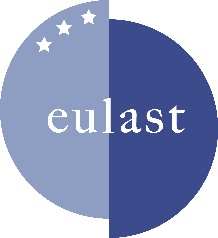 Reimbursement form Travel Expenses – EULAST-II Name account holderInitialsAddressPostal CodeCityCountryIBAN number*SWIFT code*Date of meetingFlight€ Hotel€Other€Total costs€ Date:Signature: